Muestra del trabajo realizado en la formación en centros.Módulo GSuite.Clases creadas: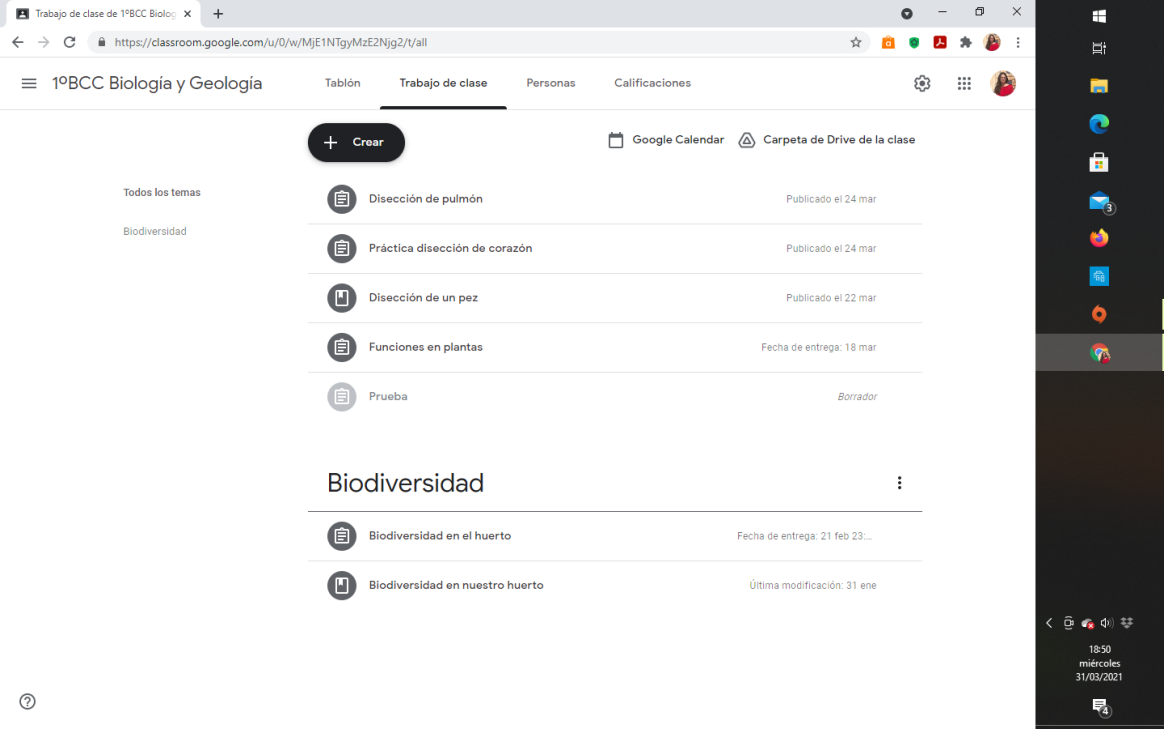 Calificaciones de una tarea:	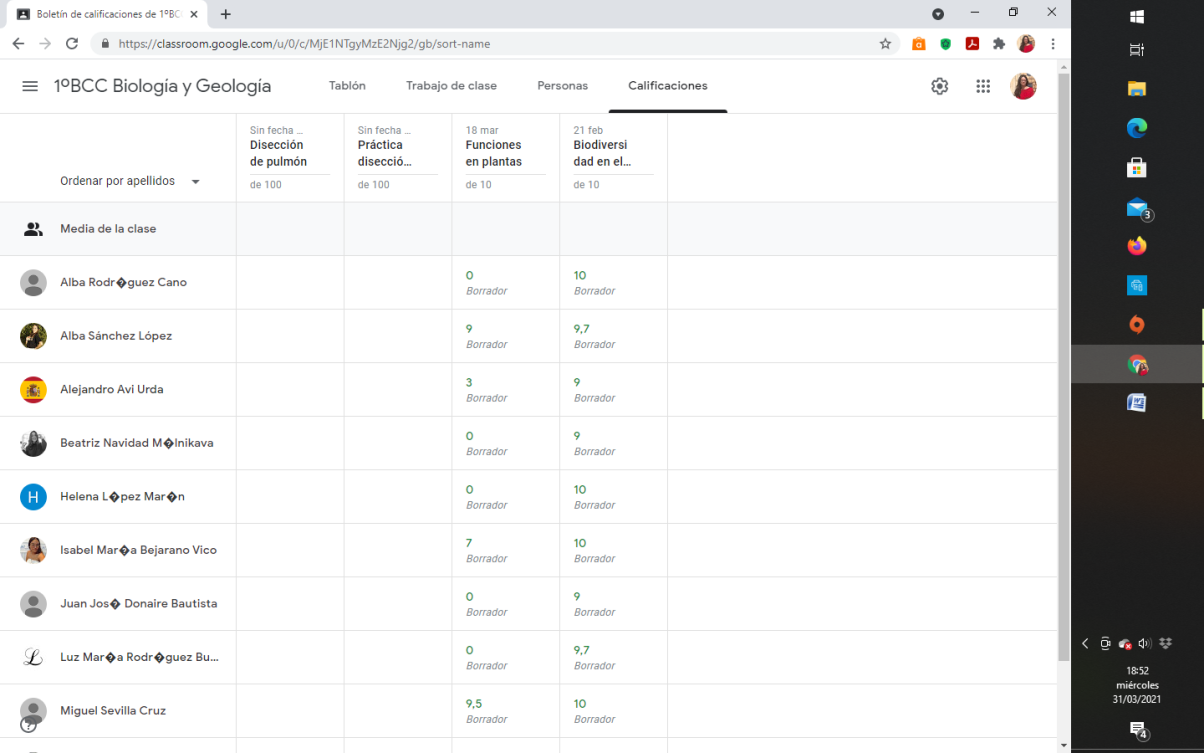 Ejemplo de rúbrica: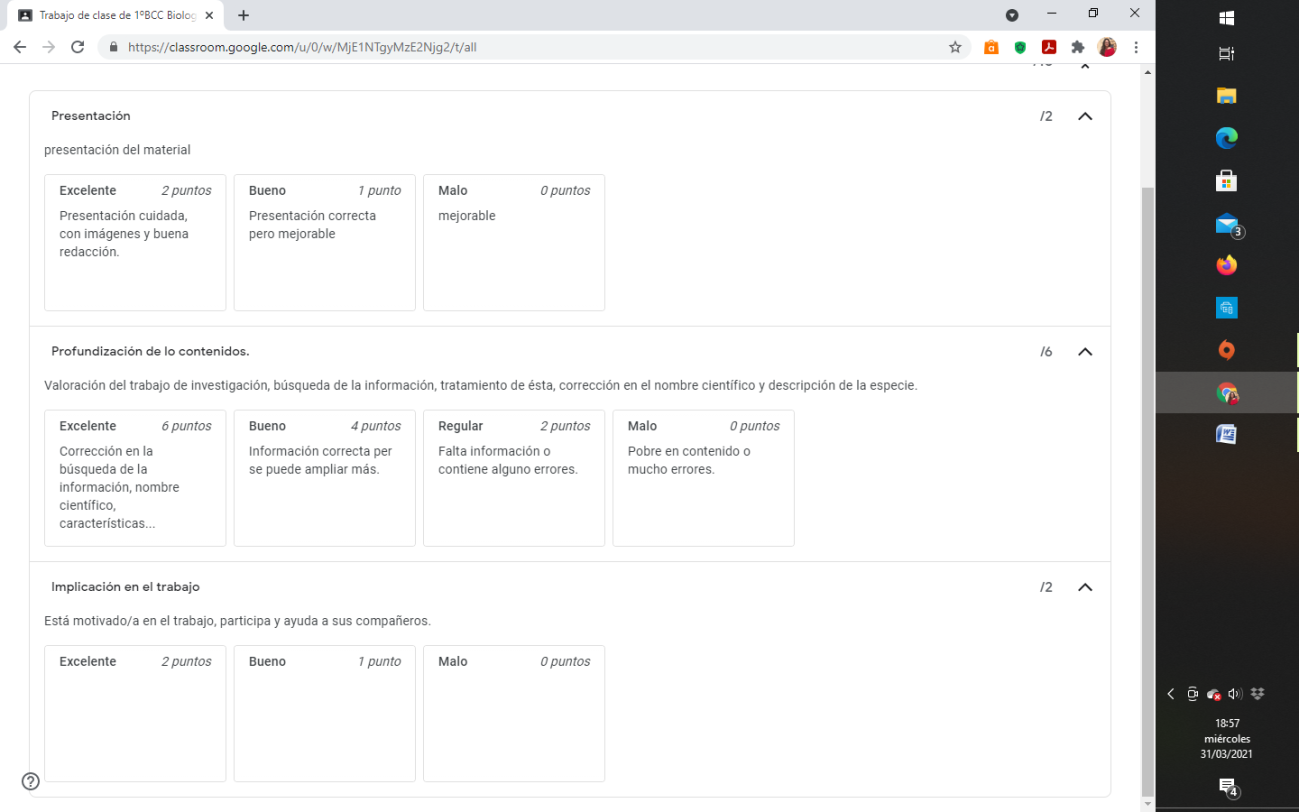 Material y tarea: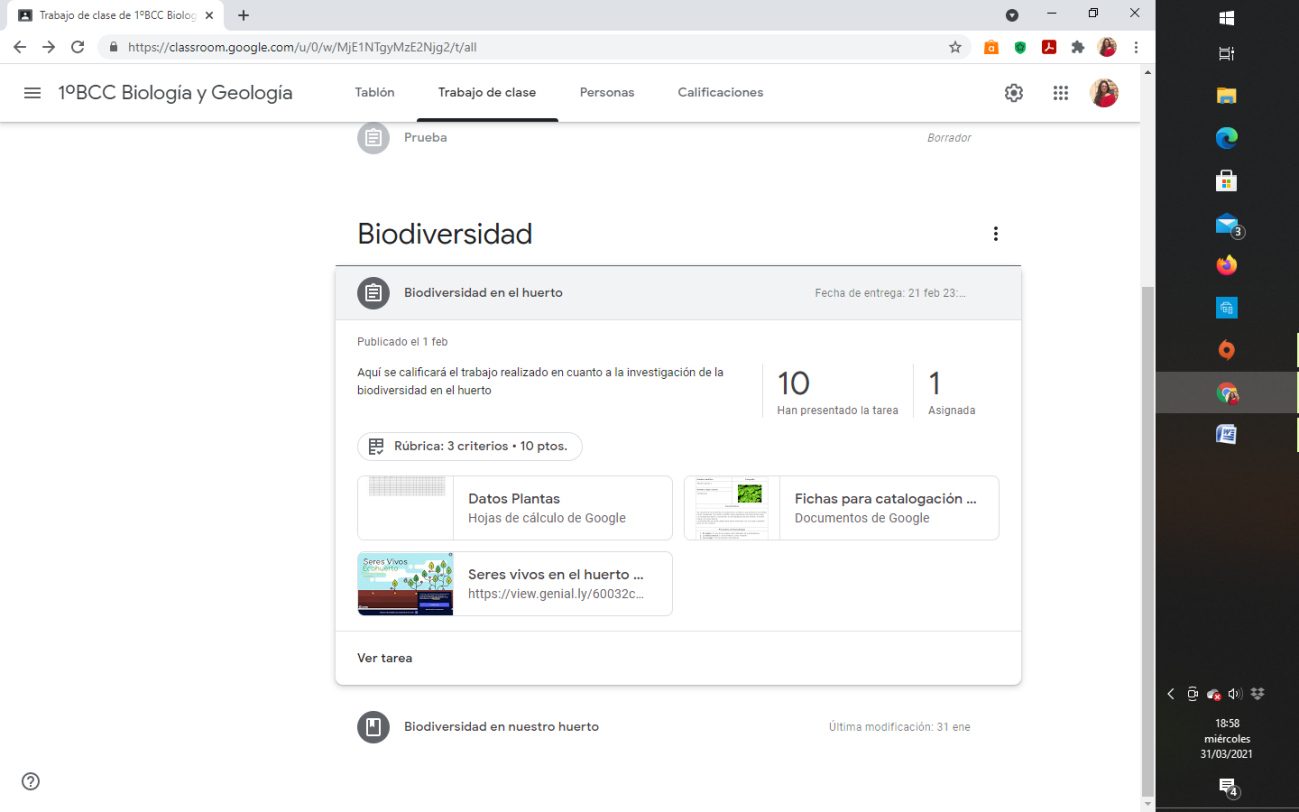 Clase configurada con Google Calendar: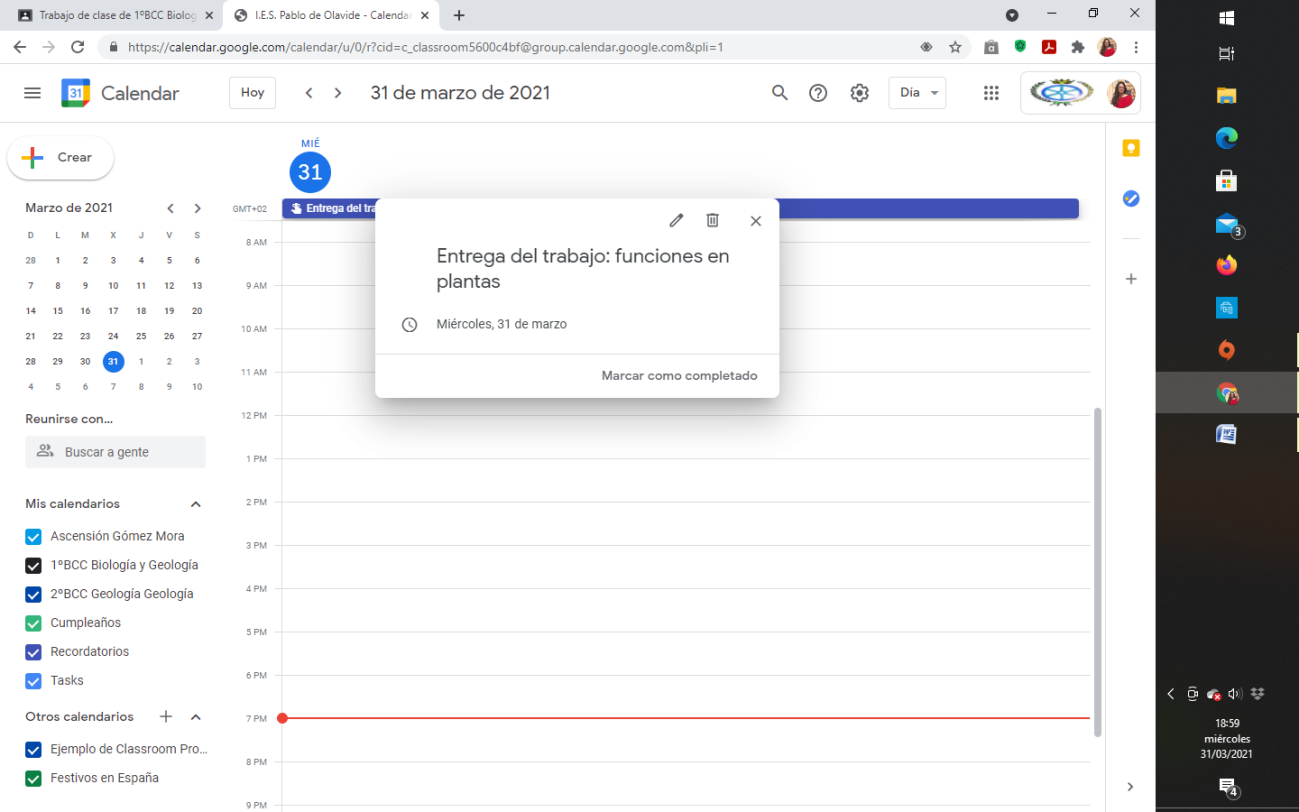 Cuestionario: 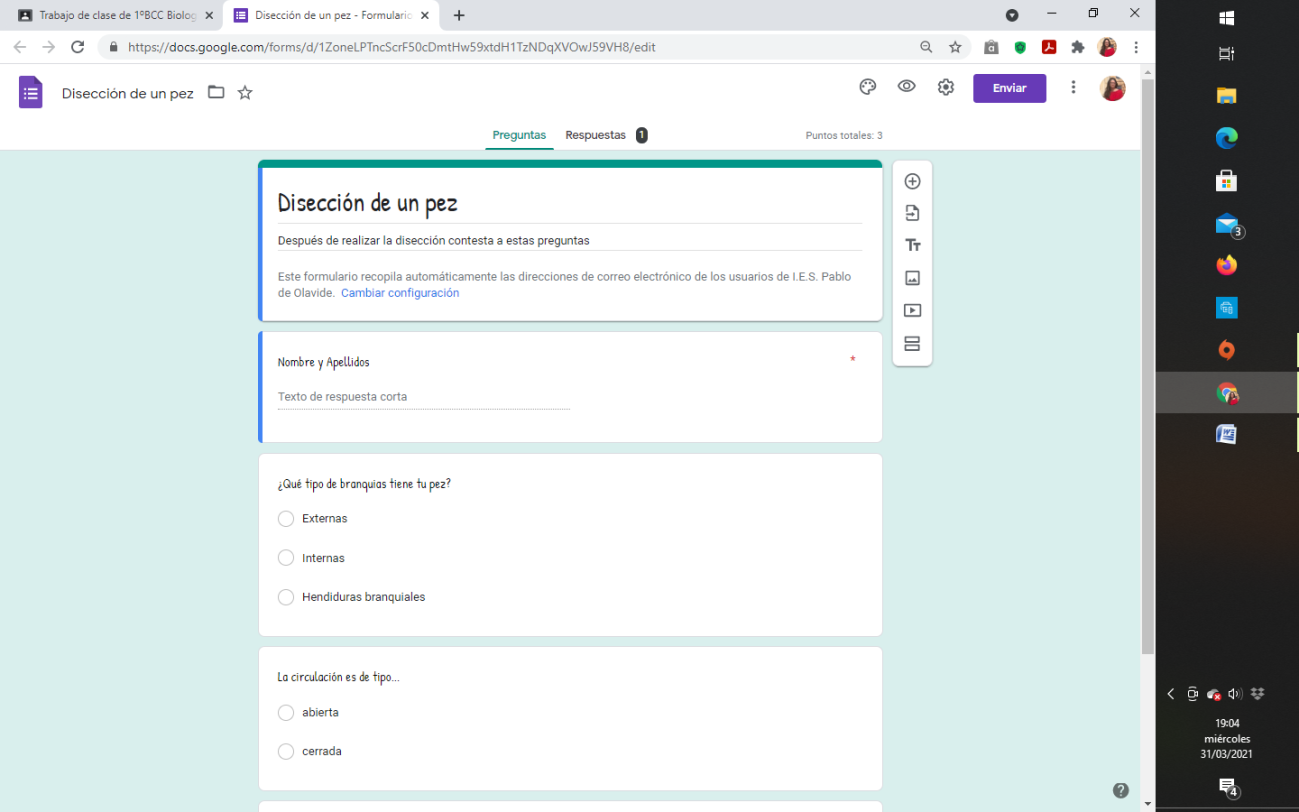 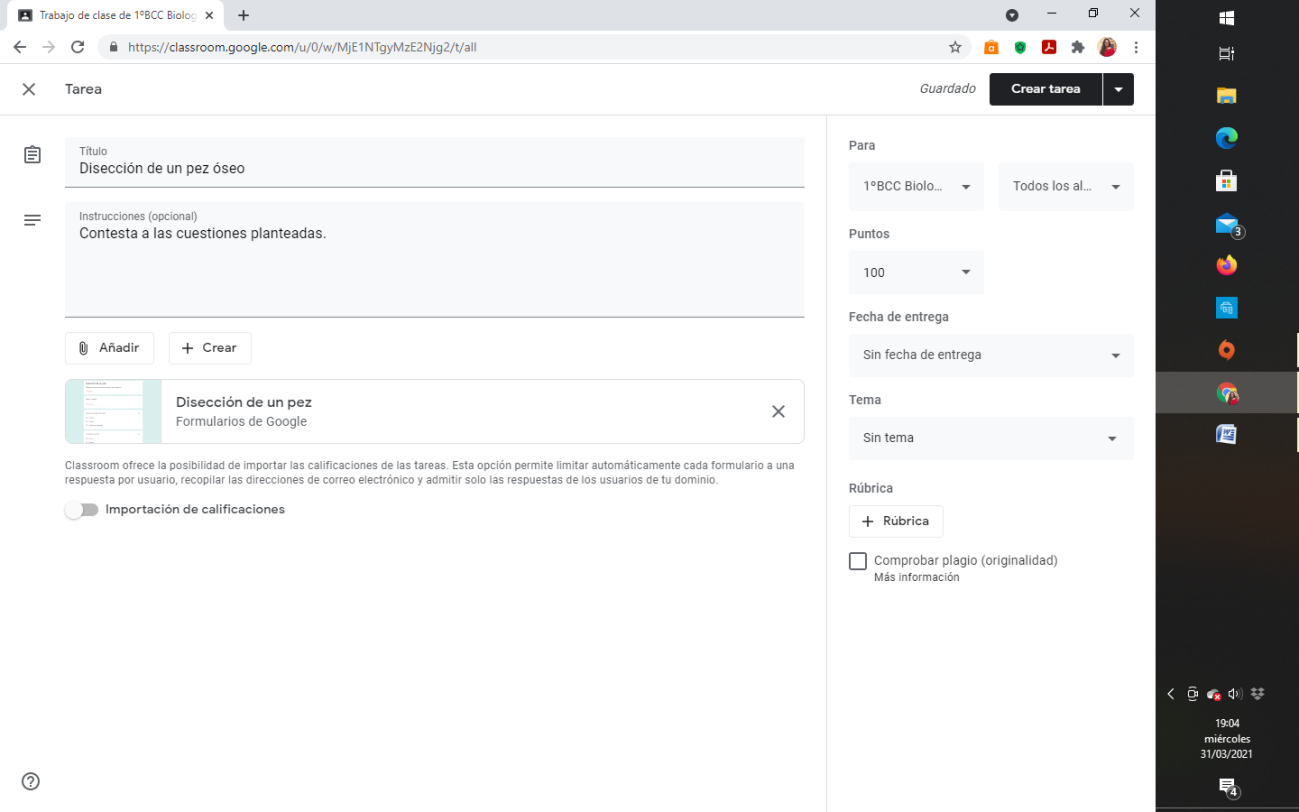 